Заявка 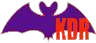 для получения диплома Клуба KDR  Прошу выдать диплом KDR за проведение радиосвязей:(название диплома)О себе сообщаю следующие данные:Позывной:   	KDR # ФИО: Диплом прошу выдать на имя: E-mail: 

ИТОГО: Связей: 		Очков: К заявке прикрепляю файл в формате ADIF. E-mail отправлять с пометкой «Подтвердить получение».Подпись:  			Дата: (Фамилия и инициалы)№ Позывной ДатаДиа-пазонВид излуч.№ KDRОчки KDRПрефиксПримечание